ГОСТ 4.401-88 Система показателей качества продукции (СПКП). Автомобили грузовые. Номенклатура показателей
ГОСТ 4.401-88

Группа Т51ГОСУДАРСТВЕННЫЙ СТАНДАРТ СОЮ3А ССРСистема показателей качества продукции АВТОМОБИЛИ ГРУЗОВЫЕ Номенклатура показателейProduct-quality index system. Tracks. 
Nomenclature of indices

ОКП 45 1100Срок действия с 01.01.89 
до 01.01.94*
________________ 
* Ограничение срока действия снято по 
протоколу N 4-5 Межгосударственного Совета по 
стандартизации, метрологии и сертификации.
(ИУС N 5-6, 1993 год). - Примечание "КОДЕКС".
ИНФОРМАЦИОННЫЕ ДАННЫЕ1. РАЗРАБОТАН И ВНЕСЕН Министерством автомобильной промышленности СССР

ИСПОЛНИТЕЛИ
В.Л.Аничкина, канд. техн. наук (руководитель темы); А.П.Кожеуров; А.И.Егоров, канд. техн. наук
2. УТВЕРЖДЕН И ВВЕДЕН В ДЕЙСТВИЕ Постановлением Государственного комитета СССР по стандартам от 24.02.88 N 354
3. ВЗАМЕН ГОСТ 4.401-85
4. ССЫЛОЧНЫЕ НОРМАТИВНО-ТЕХНИЧЕСКИЕ ДОКУМЕНТЫ


Стандарт устанавливает номенклатуру основных показателей качества грузовых автомобилей общетранспортного назначения, седельных тягачей, шасси и самосвалов (кроме карьерных), включаемых в ТЗ на НИР по определению перспектив развития грузовых автомобилей, государственные стандарты с перспективными требованиями, а также номенклатуру показателей качества, включаемых в разрабатываемые и пересматриваемые стандарты на эти автомобили, ТЗ на ОКР, технические условия, карты технического уровня и качества продукции.

1. НОМЕНКЛАТУРА ПОКАЗАТЕЛЕЙ КАЧЕСТВА ГРУЗОВЫХ АВТОМОБИЛЕЙ1.1. Номенклатура показателей качества и характеризуемые ими свойства грузовых автомобилей приведены в табл.1.

Таблица 1

Примечания:
1. Полужирным шрифтом выделены показатели, включенные в государственный стандарт ОТТ с перспективными требованиями. Показатели со знаком "*" являются оценочными.
2. Допускается по требованию основного потребителя (заказчика) и по согласованию с головной организацией по виду продукции изменять по количеству и содержанию номенклатуру показателей, содержащихся в табл.1.
3. Комплектность оцениваемого автомобиля уточняется (с приведением ссылок на источники информации) по комплектности аналога.
4. Оценку технического уровня автомобилей по показателям групп 4, 6, 7 проводить на соответствие Правилам ЕЭК ООН, стандартам ИСО и сравнением с зарубежными аналогами.

1.2. Алфавитный перечень показателей качества грузовых автомобилей приведен в приложении 1.
1.3. Термины, применяемые в настоящем стандарте, и их пояснения приведены в приложении 2.

2. ПРИМЕНЯЕМОСТЬ ПОКАЗАТЕЛЕЙ КАЧЕСТВА ГРУЗОВЫХ АВТОМОБИЛЕЙ2.1. Перечень основных показателей качества, включенных в государственный стандарт ОТТ с перспективными требованиями:

установленный ресурс до капитального ремонта;

установленная безотказная наработка;

наработка на отказ;

удельная масса;

удельный контрольный расход топлива при скорости 60 км/ч;

уровень внутреннего шума;

уровень внешнего шума;

удельная оперативная трудоемкость технического обслуживания и текущего ремонта;

периодичность технического обслуживания (ТО-1/TO-2);

содержание вредных веществ в отработавших газах бензиновых двигателей;

дымность отработавших газов дизельных двигателей. 
2.2. Применяемость показателей качества по подгруппам однородной продукции и по видам нормативно-технической документации приведена в табл.2.

Таблица 2

Примечание. Знак "+" означает применяемость, знак "-" - неприменяемость соответствующих показателей. Знак "±" означает необязательность применения. Знак "(+)" означает применяемость для государственного стандарта ОТТ с перспективными требованиями.

ПРИЛОЖЕНИЕ 1 (справочное). АЛФАВИТНЫЙ ПЕРЕЧЕНЬ ПОКАЗАТЕЛЕЙ КАЧЕСТВА ГРУЗОВЫХ АВТОМОБИЛЕЙПРИЛОЖЕНИЕ 1 
СправочноеПРИЛОЖЕНИЕ 2 (справочное). ТЕРМИНЫ, ПРИМЕНЯЕМЫЕ В НАСТОЯЩЕМ СТАНДАРТЕ, И ПОЯСНЕНИЯ К НИМ
ПРИЛОЖЕНИЕ 2 
Справочное
Таблица 3Обозначение НТД, на который дана ссылкаНомер пункта, приложенияСТ СЭВ 1598-791.1, приложение 2ГОСТ 17.2.2.01-841.1ГОСТ 17.2.2.03-871.1ГОСТ 14846-811.1ГОСТ 21624-811.1ГОСТ 22576-771.1ГОСТ 22748-771.1ГОСТ 22895-771.1ГОСТ 27435-871.1ГОСТ 27436-871.1Наименование показателя качестваОбозначение показателя качестваОбозначение показателя качестваНаименование характеризуемого свойства
1. ПОКАЗАТЕЛИ НАЗНАЧЕНИЯ
1. ПОКАЗАТЕЛИ НАЗНАЧЕНИЯ
1. ПОКАЗАТЕЛИ НАЗНАЧЕНИЯ
1. ПОКАЗАТЕЛИ НАЗНАЧЕНИЯ1.1. Тип автомобиля (по типу кузова, надстройки)---1.2. Колесная формула--Общее количество и число ведущих колес1.3. Тип двигателя, число и расположение цилиндров--Характеристика двигателя1.4. Показатели двигателя (ГОСТ 14846-81)Энергетические возможности двигателя1.4.1. Номинальная мощность, кВт (л.с.), при частоте вращения коленчатого вала, мин1.4.2. Максимальный крутящий момент, Н·м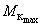 1.5. Показатели масс (СТ СЭВ 1598-79)1.5.1. Масса груза, кгГрузоподъемность1.5.2. Масса, приходящаяся на седельно-сцепное устройство тягача, кгНесущая способность1.5.3. Масса снаряженного автомобиля, кгХарактеристика конструкции1.5.4. Полная конструктивная масса автомобиля, кгТо же1.5.5. Полная конструктивная масса автопоезда, кг"1.5.6. Осевая масса наиболее нагруженной оси, кг--"1.6. Количество мест в кабине--Дополнительная полезная нагрузка1.7. Габаритные размеры автомобиля (ГОСТ 22748-77), ммХарактеристика конструкции1.7.1. Длина1.7.2. Ширина1.7.3. Высота1.8. База автомобиля (ГОСТ 22748-77), ммХарактеристика конструкции1.9. Внутренние размеры платформы (кузова) (ГОСТ 22748-77), ммГрузовместимость1.9.1. Длина1.9.2. Ширина1.9.3. Высота (по основному борту)1.10. Погрузочная высота платформы (ГОСТ 22748-77), ммУдобство погрузочно-разгрузочных работ1.11. Внешний минимальный габаритный радиус поворота автомобиля, мМаневренность1.12. Наибольший угол преодолеваемого автомобилем подъема, ...°Тяговая способность1.13. Удельная грузоподъемность автомобиля*, кг/кгИспользование снаряженной массы1.14. Удельная мощность автомобиля *, кВт/тЭнергетические свойства1.15. Удельная мощность автопоезда*, кВт/т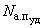 То же1.16. Максимальная скорость автомобиля (ГОСТ 22576-77)*, км/чПодвижность автомобиля1.17. Минимальная устойчивая скорость автомобиля, км/чПодвижность автомобиля1.18. Запас хода по контрольному расходу топлива (при скорости 60 км/ч) *, кмАвтономность2. ПОКАЗАТЕЛИ НАДЕЖНОСТИ2. ПОКАЗАТЕЛИ НАДЕЖНОСТИ2. ПОКАЗАТЕЛИ НАДЕЖНОСТИ2. ПОКАЗАТЕЛИ НАДЕЖНОСТИ2.1. Установленный ресурс до капитального ремонта*, тыс. км2.1. Установленный ресурс до капитального ремонта*, тыс. кмДолговечность2.2. Установленная безотказная наработка*, тыс. км2.2. Установленная безотказная наработка*, тыс. кмБезотказность2.3. Наработка на отказ*, тыс. км2.3. Наработка на отказ*, тыс. км"2.4. Гарантийный срок эксплуатации (гарантийная наработка), лет, (тыс. км)2.4. Гарантийный срок эксплуатации (гарантийная наработка), лет, (тыс. км)-Гарантийные обязательства3. ПОКАЗАТЕЛИ ЭКОНОМНОГО ИСПОЛЬЗОВАНИЯ СЫРЬЯ, МАТЕРИАЛОВ, ТОПЛИВА, ЭНЕРГИИ, ТРУДОВЫХ РЕСУРСОВ3. ПОКАЗАТЕЛИ ЭКОНОМНОГО ИСПОЛЬЗОВАНИЯ СЫРЬЯ, МАТЕРИАЛОВ, ТОПЛИВА, ЭНЕРГИИ, ТРУДОВЫХ РЕСУРСОВ3. ПОКАЗАТЕЛИ ЭКОНОМНОГО ИСПОЛЬЗОВАНИЯ СЫРЬЯ, МАТЕРИАЛОВ, ТОПЛИВА, ЭНЕРГИИ, ТРУДОВЫХ РЕСУРСОВ3. ПОКАЗАТЕЛИ ЭКОНОМНОГО ИСПОЛЬЗОВАНИЯ СЫРЬЯ, МАТЕРИАЛОВ, ТОПЛИВА, ЭНЕРГИИ, ТРУДОВЫХ РЕСУРСОВ3.1. Удельная масса*, т/т.млн.км3.1. Удельная масса*, т/т.млн.кмХарактеристика конструкции3.2. Удельный контрольный расход топлива при скорости 60 км/ч*, л/100 км·т3.2. Удельный контрольный расход топлива при скорости 60 км/ч*, л/100 км·тТопливная экономичность4. ЭРГОНОМИЧЕСКИЕ ПОКАЗАТЕЛИ4. ЭРГОНОМИЧЕСКИЕ ПОКАЗАТЕЛИ4. ЭРГОНОМИЧЕСКИЕ ПОКАЗАТЕЛИ4. ЭРГОНОМИЧЕСКИЕ ПОКАЗАТЕЛИ4.1. Уровень внутреннего шума* (ГОСТ 27435-87), дБ А4.1. Уровень внутреннего шума* (ГОСТ 27435-87), дБ А-Акустические условия в кабине4.2. Максимальные усилия на органах управления, Н4.2. Максимальные усилия на органах управления, Н-Соответствие силовым возможностям человека4.2.1. На рулевом колесе4.2.1. На рулевом колесе-4.2.2. На педали сцепления4.2.2. На педали сцепления-4.2.3. На педали тормоза4.2.3. На педали тормоза-5. ПОКАЗАТЕЛИ ТЕХНОЛОГИЧНОСТИ5. ПОКАЗАТЕЛИ ТЕХНОЛОГИЧНОСТИ5. ПОКАЗАТЕЛИ ТЕХНОЛОГИЧНОСТИ5. ПОКАЗАТЕЛИ ТЕХНОЛОГИЧНОСТИ5.1. Удельная оперативная трудоемкость(ГОСТ 21624-81), чел.-ч/тыс. км5.1. Удельная оперативная трудоемкость(ГОСТ 21624-81), чел.-ч/тыс. кмЭксплуатационная технологичность и ремонтопригодность5.1.1. Технического обслуживания5.1.1. Технического обслуживания5.1.2. Текущего ремонта5.1.2. Текущего ремонта5.2. Периодичность технического
обслуживания (ТО-1/ТО-2) (ГОСТ 21624-81), тыс. км5.2. Периодичность технического
обслуживания (ТО-1/ТО-2) (ГОСТ 21624-81), тыс. кмЭксплуатационная технологичность и ремонтопригодность6. ЭКОЛОГИЧЕСКИЕ ПОКАЗАТЕЛИ6. ЭКОЛОГИЧЕСКИЕ ПОКАЗАТЕЛИ6. ЭКОЛОГИЧЕСКИЕ ПОКАЗАТЕЛИ6. ЭКОЛОГИЧЕСКИЕ ПОКАЗАТЕЛИ6.1. Содержание вредных веществ в отработавших газах бензиновых двигателей* (ГОСТ 17.2.2.03-87),%6.1. Содержание вредных веществ в отработавших газах бензиновых двигателей* (ГОСТ 17.2.2.03-87),%-Степень загрязнения окружающей среды6.2. Дымность отработавших газов дизельных двигателей* (ГОСТ 17.2.2.01-84),%6.2. Дымность отработавших газов дизельных двигателей* (ГОСТ 17.2.2.01-84),%-То же6.3. Уровень внешнего шума* (ГОСТ 27436-87), дБ А6.3. Уровень внешнего шума* (ГОСТ 27436-87), дБ А-Степень загрязнения окружающей среды7. ПОКАЗАТЕЛИ БЕЗОПАСНОСТИ7. ПОКАЗАТЕЛИ БЕЗОПАСНОСТИ7. ПОКАЗАТЕЛИ БЕЗОПАСНОСТИ7. ПОКАЗАТЕЛИ БЕЗОПАСНОСТИ7.1. Тормозной путь при применении рабочей тормозной системы при испытании типа "ноль"* (ГОСТ 22895-77), м7.1. Тормозной путь при применении рабочей тормозной системы при испытании типа "ноль"* (ГОСТ 22895-77), мЭффективность торможения7.2. Тормозной путь при применении запасной тормозной системы при испытании типа "ноль" (ГОСТ 22895-77), м7.2. Тормозной путь при применении запасной тормозной системы при испытании типа "ноль" (ГОСТ 22895-77), м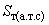 То жеПрименяемость по подгруппам грузовых автомобилейПрименяемость по подгруппам грузовых автомобилейПрименяемость по подгруппам грузовых автомобилейПрименяемость по подгруппам грузовых автомобилейПрименяемость в НТДПрименяемость в НТДПрименяемость в НТДПрименяемость в НТДПрименяемость в НТДНомер показателя по табл.1Автомобиль с бортовой плат- формой ОКП 451110Атомобиль- самосвал ОКП 451150Автомобиль- седельный тягач ОКП 451130Шасси с кабиной ОКП 45 1110ТЗ на НИРСтандарты (кроме ГОСТ ОТТ)ТЗ на ОКРТУКУ1.1++++--+++1.2++++--+++1.3+++++-+++1.4.1+++++-+++1.4.2+++++-+++1.5.1++-++-+++1.5.2 --+-+-+++1.5.3+++++-+++1.5.4+++++++++1.5.5+++++++++1.5.6+++++±+++1.6++++--+++1.7.1++++++++-1.7.2++++++++-1.7.3++++++++-1.8++++--+++1.9.1±±--+++++1.9.2±±--+++++1.9.3±±--+++++1.10++--+-+++1.11++++--+++1.12++++-++++1.13+++++-+-+1.14+++++-+-+1.15++++--+-+1.16+++++-+++1.17+++++-+-+1.18++++-++++2.1++++(+)-+++2.2++++(+)-+++2.3++++(+)-+++2.4++++-+++-3.1++++(+)---+3.2++++(+)-+++4.1++++(+)++++4.2.1+++++++++4.2.2+++++++++4.2.3+++++++++5.1.1++++(+)++-+5.1.2++++(+)++-+5.2++++(+)++-+6.1++++(+)++++6.2++++(+)++++6.3++++(+)++++7.1++++-++++7.2++++-++++База автомобиля1.8Высота погрузочная платформы1.10Грузоподъемность удельная1.13Дымность отработавших газов дизельных двигателей6.2Запас хода по контрольному расходу топлива (при скорости 60 км/ч)1.18Количество мест в кабине1.6Масса удельная3.1Мощность удельная автомобиля1.14Мощность удельная автопоезда1.15Наработка безотказная установленная2.2Наработка на отказ2.3Периодичность технического обслуживания5.2Показатели двигателя1.4Показатели масс1.5Путь тормозной при применении запасной тормозной системы при испытании типа "ноль"7.2Путь тормозной при применении рабочей тормозной системы при испытании типа "ноль"7.1Радиус поворота автомобиля габаритный внешний минимальный1.11Размеры габаритные автомобиля1.7Размеры платформы (кузова) внутренние1.9Расход топлива при скорости 60 км/ч удельный контрольный3.2Ресурс установленный до капитального ремонта2.1Скорость автомобиля максимальная1.16Скорость автомобиля минимальная устойчивая1.17Содержание вредных веществ в отработавших газах бензиновых двигателей6.1Срок эксплуатации гарантийный (гарантийная наработка)2.4Тип автомобиля1.1Тип двигателя, число и расположение цилиндров1.3Трудоемкость удельная оперативная5.1Угол преодолеваемого автомобилем подъема наибольший1.12Уровень внешнего шума6.3Уровень внутреннего шума4.1Усилия на органах управления максимальные4.2Формула колесная1.2Наименование показателя качестваНомер показателя по табл.1ПоясненияТип автомобиля (по типу кузова, надстройки)1.1Определяют по типу кузова или надстройки и его особенностей, например: шасси: седельный тягач, самосвал (указывают тип кузова, наличие надставных бортов, количество откидываемых бортов и сторон разгрузки), автомобиль с бортовой платформой (указывают количество бортов разных типов, наличие и тип тента и др.)Колесная формула1.2Формула, определяющая общее количество колес автомобиля и количество его ведущих колесПоказатели масс1.5Определяют по СТ СЭВ 1598-79Погрузочная высота платформы1.10Расстояние от поверхности дороги до пола платформы в ненагруженном состоянииВнешний минимальный габаритный радиус поворота автомобиля1.11Расстояние от центра поворота до наиболее удаленной части автомобиля при повороте рулевого колеса в крайнее положениеУдельная грузоподъемность автомобиля1.13Отношение массы груза к массе снаряженного автомобиляУдельная мощность автомобиля1.14Отношение номинальной мощности двигателя к полной конструктивной массе автомобиляУдельная мощность автопоезда1.15Отношение номинальной мощности двигателя к полной конструктивной массе автопоезда